 v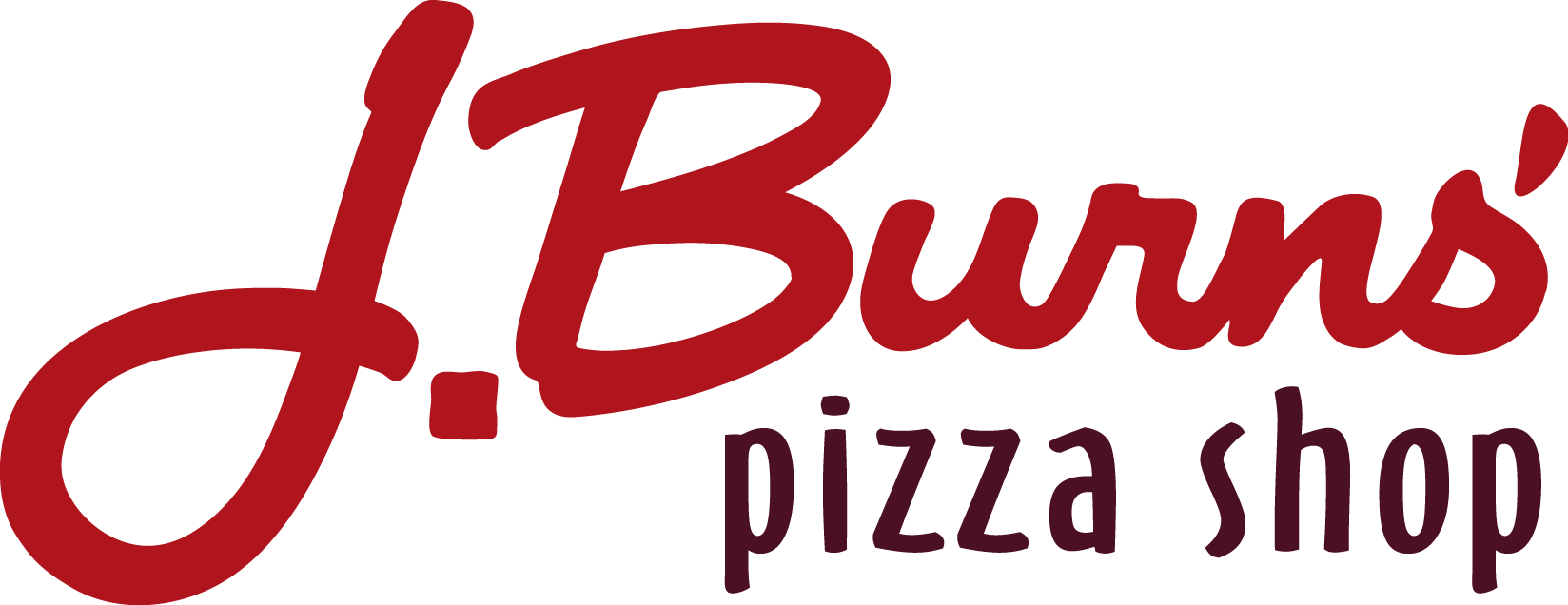 Employment ApplicationApplicant InformationApplicant InformationApplicant InformationApplicant InformationApplicant InformationApplicant InformationApplicant InformationApplicant InformationApplicant InformationApplicant InformationApplicant InformationApplicant InformationApplicant InformationPosition  applied  for:Position  applied  for:Position  applied  for:Position  applied  for:DateDateLast NameLast NameLast NameLast NameLast NameLast NameFirstFirstFirstFirstFirstM.I.Street Address                                                                                                                                                Apt/Unit #Street Address                                                                                                                                                Apt/Unit #Street Address                                                                                                                                                Apt/Unit #Street Address                                                                                                                                                Apt/Unit #Street Address                                                                                                                                                Apt/Unit #Street Address                                                                                                                                                Apt/Unit #Street Address                                                                                                                                                Apt/Unit #Street Address                                                                                                                                                Apt/Unit #Street Address                                                                                                                                                Apt/Unit #Street Address                                                                                                                                                Apt/Unit #Street Address                                                                                                                                                Apt/Unit #Street Address                                                                                                                                                Apt/Unit #Street Address                                                                                                                                                Apt/Unit #CityCityStateStateZip CodeZip CodeZip CodePhoneE-mail AddressE-mail AddressE-mail AddressDate AvailableDate AvailableDate AvailableType of Employment desired:      Full-time          Part-time          Temporary  Type of Employment desired:      Full-time          Part-time          Temporary  Type of Employment desired:      Full-time          Part-time          Temporary  Type of Employment desired:      Full-time          Part-time          Temporary  Type of Employment desired:      Full-time          Part-time          Temporary  Type of Employment desired:      Full-time          Part-time          Temporary  Type of Employment desired:      Full-time          Part-time          Temporary  Type of Employment desired:      Full-time          Part-time          Temporary  Social Security Number:  Social Security Number:  Social Security Number:  Social Security Number:  Social Security Number:  Social Security Number:  Social Security Number:  Driver’s license # (if required for position):  Driver’s license # (if required for position):  Driver’s license # (if required for position):  Driver’s license # (if required for position):  Driver’s license # (if required for position):  Driver’s license # (if required for position):  Previous EmploymentPrevious EmploymentPrevious EmploymentPrevious EmploymentPrevious EmploymentPrevious EmploymentPrevious EmploymentPrevious EmploymentPrevious EmploymentPrevious EmploymentPrevious EmploymentPrevious EmploymentPrevious EmploymentPrevious EmploymentCompanyCompanyCompanyPhone(           )(           )(           )(           )AddressAddressSupervisorSupervisorJob TitleJob TitleStarting SalaryStarting Salary$$$Ending Salary$ResponsibilitiesResponsibilitiesResponsibilitiesResponsibilitiesFromToReason for LeavingReason for LeavingMay we contact your previous supervisor for a reference?May we contact your previous supervisor for a reference?May we contact your previous supervisor for a reference?May we contact your previous supervisor for a reference?May we contact your previous supervisor for a reference?May we contact your previous supervisor for a reference?May we contact your previous supervisor for a reference?May we contact your previous supervisor for a reference?YES  NO  CompanyCompanyCompanyPhone(         )(         )(         )(         )AddressAddressSupervisorSupervisorJob TitleJob TitleStarting SalaryStarting Salary$$$Ending Salary$ResponsibilitiesResponsibilitiesResponsibilitiesResponsibilitiesFromToReason for LeavingReason for LeavingMay we contact your previous supervisor for a reference?May we contact your previous supervisor for a reference?May we contact your previous supervisor for a reference?May we contact your previous supervisor for a reference?May we contact your previous supervisor for a reference?May we contact your previous supervisor for a reference?May we contact your previous supervisor for a reference?May we contact your previous supervisor for a reference?YES  NO  CompanyCompanyPhone(         )(         )(         )(         )AddressAddressSupervisorSupervisorJob TitleJob TitleStarting SalaryStarting Salary$$$Ending Salary$ResponsibilitiesResponsibilitiesResponsibilitiesResponsibilitiesFromToReason for LeavingReason for LeavingMay we contact your previous supervisor for a reference?May we contact your previous supervisor for a reference?May we contact your previous supervisor for a reference?May we contact your previous supervisor for a reference?May we contact your previous supervisor for a reference?May we contact your previous supervisor for a reference?May we contact your previous supervisor for a reference?May we contact your previous supervisor for a reference?YES  NO  EducationEducationEducationEducationEducationEducationEducationEducationEducationHigh SchoolHigh SchoolHigh SchoolHigh SchoolHigh SchoolAddressFromToDid you graduate?YES  NO  DegreeCollegeCollegeCollegeCollegeCollegeAddressFromToDid you graduate?YES  NO  DegreeOtherAddressFromToDid you graduate?YES  NO  DegreeSKILLS & QUALIFICATIONSSKILLS & QUALIFICATIONSSKILLS & QUALIFICATIONSSKILLS & QUALIFICATIONSSKILLS & QUALIFICATIONSSummarize any training, skills, licenses, certificates and/or characteristics that may qualify you to perform this job:Summarize any training, skills, licenses, certificates and/or characteristics that may qualify you to perform this job:Summarize any training, skills, licenses, certificates and/or characteristics that may qualify you to perform this job:Summarize any training, skills, licenses, certificates and/or characteristics that may qualify you to perform this job:Summarize any training, skills, licenses, certificates and/or characteristics that may qualify you to perform this job:References   References   References   References   References   Full NameRelationshipRelationshipYears KnownYears KnownPhone(           )(           )Full NameRelationshipRelationshipYears KnownYears KnownPhone(           )(           )Full NameRelationshipRelationshipYears KnownYears KnownPhone(           )(           )Military ServiceMilitary ServiceMilitary ServiceMilitary ServiceMilitary ServiceMilitary ServiceMilitary ServiceMilitary ServiceMilitary ServiceBranchFromToRank at DischargeRank at DischargeType of DischargeType of DischargeType of DischargeType of DischargeIf other than honorable, explainIf other than honorable, explainIf other than honorable, explainDisclaimer and SignatureDisclaimer and SignatureDisclaimer and SignatureDisclaimer and SignatureI certify that my answers are true and complete to the best of my knowledge.   If this application leads to employment, I understand that false or misleading information in my application or interview may result in my release.I certify that my answers are true and complete to the best of my knowledge.   If this application leads to employment, I understand that false or misleading information in my application or interview may result in my release.I certify that my answers are true and complete to the best of my knowledge.   If this application leads to employment, I understand that false or misleading information in my application or interview may result in my release.I certify that my answers are true and complete to the best of my knowledge.   If this application leads to employment, I understand that false or misleading information in my application or interview may result in my release.SignatureDate